	SAMPLE PRE-CONSTRUCTION MEETING AGENDA FORSMITH & JAMES CONSTRUCTION COMPANYI. MEETING DETAILSMeeting Leader/Organizer: Robert SmithDate: January 6th, 2020Time: 9:00 AM PSTLocation: West Building, Conference Room BStreet Address: 9000 NE 10th ST. City: SeattleState: Washington       Zip Code: 00001-1234Dial-In Number: 1-888-544-3004 (only for out-of-state invitees)____________________________________________________________________________II. OPENING.Five (5) minute grace period for late arrivals;Call meeting into order at 9:05 AM;Introduction to pre-construction meeting;Overview of agenda items for discussion;Approval of agenda and motion to add items.III. UNDERSTANDING THE CONTRACT.Overview of the project’s contract;Individual contractual obligations;Safety protocols in accordance with contract;Payment structure per agreed upon contractual terms. IV. REVIEW PLAN.One final review of conceptual plan for project;Laying out the ideal timeline;Targeted goals (time-sensitive and otherwise).V. QUALITY CONTROL & RESPONSIBILITIES.Brief on quality control measures;List of individualized responsibilities and titles (will be announced in alphabetical order);Client’s primary quality standards requirements. VI. CHAIN OF COMMAND.The hierarchy will be structured for reference;Distribution of document detailing positions and departments.VII. Q&A ROUND.Roundtable open forum for questions, concerns, and general input (NOTE, please ask questions now to avoid confusion).VII. CONCLUSION.Meeting minutes approval;Meeting will adjourn.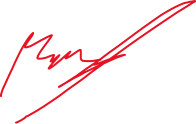 Approved by:                                                      Print Name: Robert Smith